ПРИКАЗ «19» марта 2021г.                                                                                                                      № Об утверждении плана мероприятий по устранению недостатков, выявленных в ходе  НОКОУ -2022На основании Федерального закона от 29.12.2012 г. №273-ФЗ «Об образовании в Российской Федерации» (г.12 ст.95 Независимая оценка качества образования) и на основании отчета по результатам сбора, обобщения и анализа информации для проведения  независимой оценки качества условий осуществления образовательной деятельности образовательными организациями МР «Оленекский эвенкийский национальный район» Республики Саха (Якутия),ПРИКАЗЫВАЮ:Утвердить план по устранению недостатков, выявленных в ходе независимой оценки качества условий оказания услуг общеобразовательными организациями МР «Оленекский эвенкийский национальный район» (Приложение №1);Разместить план по устранению недостатков, выявленных в ходе независимой оценки качества условий оказания услуг общеобразовательными организациями МР «Оленекский эвенкийский национальный район» на официальном сайте образовательных организаций в сети Интернет;Контроль за исполнением данного приказа возложить на заместителя начальника МКУ «Оленекское РУО» Николаеву М.И., руководителей общеобразовательных организаций.Начальник                                                                                 М.Х. Иванова«ӨЛӨӨН ЭБЭҢКИ НАЦИОНАЛЬНАЙ ОРОЙУОНА»МУНИЦИПАЛЬНАЙ ОРОЙУОН АДМИНИСТРАЦИЯТА«ӨЛӨӨН ОРОЙУОННАА5Ы ҮӨРЭ5ИРИИ УПРАВЛЕНИЕТА»МУНИЦИПАЛЬНАЙ КАЗЕННАЙ ТЭРИЛТЭОГРН 1021401976540     ИНН 1422000339678480  Өлөөн бөһүөлэгэӨлөөн оройуонаОктябрьскай уул. 69 №-рэтел. 8(41169) 2-13-53, факс 2-12-01E-mail: mouo_olenek@mail.ru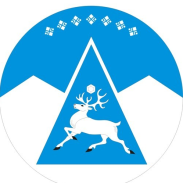 АДМИНИСТРАЦИЯ МУНИЦИПАЛЬНОГО РАЙОНА«ОЛЕНЕКСКИЙ ЭВЕНКИЙСКИЙ НАЦИОНАЛЬНЫЙ РАЙОН»МУНИЦИПАЛЬНОЕ КАЗЕННОЕ УЧРЕЖДЕНИЕ «ОЛЕНЕКСКОЕ РАЙОННОЕ УПРАВЛЕНИЕ ОБРАЗОВАНИЯ»ОГРН 1021401976540     ИНН 1422000339678480 Оленекский районсело Оленекул. Октябрьская, 69тел.  8(41169)2-13-53, факс 2-12-01E-mail: mouo_olenek@mail.ru